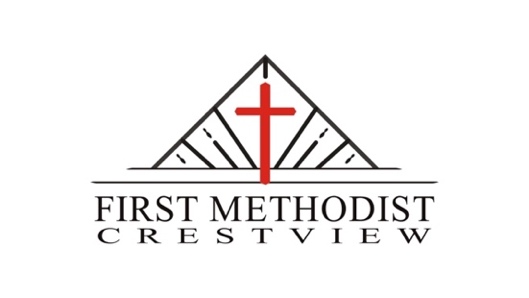 First Methodist Church of CrestviewVolunteer Chaperone Application Name ________________________________________________________________________________ Race ____________________ Preferred Name ___________________________________   Date of Birth ___________________________ Gender _______ Address ________________________________________________________________________________________________________ City ____________________________________________________________ State ______________ Zip _______________________ Email address _________________________________________________________________________________________________ Home Phone (_______) _________________ Work Phone (______) __________________ Cell (______) ________________ Emergency Contact Name ___________________________________________________ Phone (______) ________________ Education/Training ___________________________________________________________________________________________ Place of Employment ______________________________________________________________Years in this Job ________ Position/Responsibilities ____________________________________________________________________________________ Church Attended ________________________________________________________________ Years Attended ___________ Pastor’s Name ______________________________________________________ Daytime Phone (______) ________________ Event You Want to Chaperone _______________________________________________________________________________ Why would you like to volunteer as a chaperone with children and/or youth? __________________________________________________________________________________________________________________ __________________________________________________________________________________________________________________ What qualities do you have that would help you work with children and/or youth? ____________________________________________________________________________________________________________________________________________________________________________________________________________________________________ Have you ever been convicted of a crime, either a misdemeanor or a felony (including but not limited to drug-related charges, child abuse or neglect, other crimes of violence, theft, or motor vehicle violations?  ________________ NO _______________ YES If yes, please fully explain: ____________________________________________________________________________________________________________________________________________________________________________________________________________________________________ References: Please list two personal references (people who are not related to you by blood or marriage) and provide complete address, phone contacts information for each. References are confidential.  Name __________________________________________________________________________________________________ Address _______________________________________________________________________________________________ Daytime Phone (_________) ______________________ Evening Phone (_________) ________________________ Relationship to Reference ___________________________________________________________________________ How long has this person known you? _____________________________________________________________ Name __________________________________________________________________________________________________ Address _______________________________________________________________________________________________ Daytime Phone (_________) ______________________ Evening Phone (_________) ________________________ Relationship to Reference ___________________________________________________________________________ How long has this person known you? _____________________________________________________________ I, the undersigned hereby authorize First Methodist Church of Crestview to request appropriate law enforcement authorities to release information regarding any record of charges or convictions contained in their files, or in any criminal file maintained on me, whether said file is local, state, or national, and including but not limited to accusations and convictions for crimes committed against minors, to the fullest extent provided by law. I release said authorities from all liability resulting from such disclosure. Signature of Applicant ________________________________________________________________________________________ Date _______________________________ 